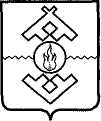 Аппарат Администрации Ненецкого автономного округа ПРИКАЗот __ октября 2014 г. № ___  г. Нарьян-МарОб утверждении Методики расчета значений целевых показателей государственной программы Ненецкого автономного округа «Развитие государственного управления в Ненецком автономном округе» В соответствии с пунктом 12 Порядка разработки, реализации и оценки эффективности государственных программ Ненецкого автономного округа, утвержденного постановлением Администрации Ненецкого автономного округа        от 23.07.2014 № 267-п, ПРИКАЗЫВАЮ:1. Утвердить Методику расчета значений целевых показателей государственной программы Ненецкого автономного округа «Развитие государственного управления в Ненецком автономном округе» согласно Приложению.2. Настоящий  приказ вступает в силу со дня его подписания.Заместитель главы Администрации Ненецкого автономного округа – руководитель Аппарата Администрации Ненецкого автономного округа                                                                             М.М. ФеринПриложение к приказу Аппарата Администрации Ненецкого автономного округа от __.10.2014 № ___________«Об утверждении Методики расчета значений целевых показателей государственной программы Ненецкого автономного округа «Развитие государственного управления в Ненецком автономном округе»Методика расчета значений целевых показателей государственной программы Ненецкого автономного округа «Развитие государственного управления в Ненецком автономном округе»№п/пНаименование показателяЕд. изм.Временные характеристики *Алгоритм формирования (формула) показателя и методические пояснения**123451.Доля государственных гражданских служащих Ненецкого автономного округа, прошедших переподготовку, повышение квалификации, иные обучающие мероприятия по общим направлениям в соответствии с Программой.%Показатель 
на дату 
(конец года)Где: – доля государственных гражданских служащих Ненецкого автономного округа, прошедших переподготовку, повышение квалификации, иные обучающие мероприятия по общим направлениям в 12345соответствии с Программой; – количество государственных гражданских служащих, прошедших переподготовку, повышение квалификации, иные обучающие мероприятия по общим направлениям в соответствии с Программой; – планируемое количество государственных гражданских служащих, которые пройдут  переподготовку, повышение квалификации, иные обучающие мероприятия по общим направлениям в соответствии с Программой.2.Доля государственных гражданских служащих Ненецкого автономного округа, прошедших переподготовку, повышение квалификации, иные обучающие мероприятия по специализированным направлениям в соответствии с Программой.%Показатель 
на дату 
(конец года)Где: – доля государственных гражданских служащих Ненецкого автономного округа, прошедших переподготовку, повышение квалификации, иные обучающие мероприятия по специализированным направлениям в соответствии с Программой; – количество государственных гражданских служащих, прошедших переподготовку, повышение квалификации, иные обучающие мероприятия по специализированным направлениям в соответствии с Программой; – планируемое количество государственных гражданских служащих, которые пройдут переподготовку, повышение квалификации, иные обучающие мероприятия по специализированным направлениям в соответствии с Программой.123453.Доля лиц, замещающих муниципальные должности в Ненецком автономном округе и должности муниципальной службы в Ненецком автономном округе, получивших дополнительное профессиональное образование в рамках Программы.%Показатель 
на дату 
(конец года)Где: – доля, лиц, замещающих муниципальные должности в Ненецком автономном округе и должности муниципальной службы в Ненецком автономном округе, получивших дополнительное профессиональное образование в рамках Программы; – количество лиц, замещающих муниципальные должности в Ненецком автономном округе и должности муниципальной службы в Ненецком автономном округе, получивших дополнительное профессиональное образование в рамках Программы; – планируемое количество лиц, замещающих муниципальные должности в Ненецком автономном округе и должности муниципальной службы в Ненецком автономном округе, которые пройдут дополнительное профессиональное образование в рамках Программы.4.Доля участников резерва управленческих кадров Ненецкого автономного округа и резерва управленческих кадров муниципальных образований Ненецкого автономного округа, получивших дополнительное%Показатель 
на дату 
(конец года)Где: – доля участников резерва управленческих кадров Ненецкого автономного округа и резерва управленческих кадров муниципальных образований Ненецкого автономного округа, получивших дополнительное  профессиональное  образование  в 12345профессиональное образование в рамках Программы.рамках Программы; – количество участников резерва управленческих кадров Ненецкого автономного округа и резерва управленческих кадров муниципальных образований Ненецкого автономного округа, получивших дополнительное профессиональное образование в рамках Программы; – планируемое количество участников резерва управленческих кадров Ненецкого автономного округа и резерва управленческих кадров муниципальных образований Ненецкого автономного округа, которые пройдут дополнительное профессиональное образование в рамках Программы.5.Количество публикаций, выступлений в средствах массовой информации, посвященных вопросам организации прохождения государственной гражданской службы в Ненецком автономном округе.ед.Показатель 
на дату 
(конец года)Где: – количество публикаций, выступлений в средствах массовой информации, посвященных вопросам организации прохождения государственной гражданской службы в Ненецком автономном округе.6.Количество проведенных семинаров, круглых столов, конференций, лекций, бесед, посвященных вопросам организации прохождения государственной гражданской службы в Ненецком автономном округе.ед.Показатель 
на дату 
(конец года)Где: – количество проведенных семинаров, круглых столов, конференций, лекций, бесед, посвященных вопросам организации прохождения государственной гражданской службы в Ненецком автономном округе.123457.Количество методических материалов, изданных по вопросам организации и прохождения государственной гражданской и муниципальной службы Ненецкого автономного округа.ед.Показатель
 на дату (конец года)Где: – Количество методических материалов, изданных по вопросам организации и прохождения государственной гражданской и муниципальной службы Ненецкого автономного округа.8.Количество органов исполнительной власти Ненецкого автономного округа, использующих электронную систему тестирования при конкурсном отборе на государственную гражданскую службу Ненецкого автономного округа.ед.Показатель 
на дату 
(конец года)Где: – количество органов исполнительной власти Ненецкого автономного округа, использующих электронную систему тестирования при конкурсном отборе на государственную гражданскую службу Ненецкого автономного округа.9.Доля закупок в электронной форме от общего числа закупок (Управление государственного заказа Ненецкого автономного округа).%Показатель
 на дату (конец года)Где: – доля закупок в электронной форме от общего числа закупок; – количество закупок в электронной форме; – общее число закупок.10.Экономия бюджетных средств по результатам проведенных закупок (Управление государственного заказа Ненецкого автономного округа).%Показатель
 на дату (конец года)12345Где: – экономия бюджетных средств по результатам проведенных закупок в %; – сумма начальных максимальных цен контрактов; – сумма, предложенная победителями торгов.11.Объем прочих доходов от компенсации затрат бюджетов субъектов Российской Федерации (Административный сбор) (Государственная инспекция по надзору за техническим состоянием самоходных машин и других видов техники Ненецкого автономного округа).тыс. руб.Показатель 
на дату 
(конец года)Где: – доходы от компенсации затрат;– количество единиц самоходной дорожно-строительной и иной техники, представленной на технический осмотр; – размеры сбора за технический осмотр самоходной дорожно-строительной и иной техники, взымаемых Гостехнадзором НАО, в соответствии с постановлением Администрации НАО от 13.12.2013  № 461-п; – количество заявлений для проведения оценки технического состояния и определения остаточного ресурса поднадзорных машин и оборудования; – размеры сбора за проведение оценки технического состояния и определения остаточного ресурса поднадзорных машин и оборудования, взымаемых Гостехнадзором НАО, в соответствии с постановлением Администрации НАО от 13.12.2013  № 461-п; – количество человек, сдавших экзамены на право управления самоходными машинами; – размеры сбора за экзамен на право управления самоходными машинами, взымаемых Гостехнадзором12345НАО, в соответствии с постановлением Администрации НАО от 13.12.2013 № 461-п; – количество заявлений для участия в комиссиях по рассмотрению претензий владельцев поднадзорных машин и оборудования по поводу ненадлежащего качества проданной или отремонтированной техники; – размеры сбора за комиссию по рассмотрению претензий владельцев поднадзорных машин и оборудования по поводу ненадлежащего качества проданной или отремонтированной техники, взымаемых Гостехнадзором НАО, в соответствии с постановлением Администрации НАО от 13.12.2013   № 461-п.12.Доля взысканных штрафов от количества штрафов, наложенных постановлениями (Государственная инспекция по надзору за техническим состоянием самоходных машин и других видов техники Ненецкого автономного округа).%Показатель
на дату 
(конец года)Где: – доля взысканных штрафов от количества штрафов, наложенных постановлениями; – количество взысканных штрфов; – общее количество штрафов, наложенных постановлениями.13.Доля признанных в судебном порядке незаконными предписаниями и постановлениями по делам об административных правонарушениях по отношению к общему количеству вынесенных Инспекцией строительного и %Показатель 
на дату 
(конец года)Где: – доля признанных в судебном порядке незаконными предписания и постановления по делам об административных правонарушениях по отношению к общему количеству вынесенных предписаний и пос-12345жилищного надзора Ненецкого автономного округа предписаний и постановлений по делам об административных правонарушениях.   тановлений по делам об административных правонарушениях; – количество признанных в судебном порядке незаконными предписания и постановления по делам об административных правонарушения; – общее количество вынесенных предписаний и постановлений по делам об административных правонарушениях.14.Доля проверенных инвестиционных проектов в установленный срок на предмет достоверности использования средств окружного бюджета по отношению к общему количеству инвестиционных проектов, поступивших на проверку в Инспекцию.%Показатель 
на дату 
(конец года)Где:  – доля проверенных инвестиционных проектов в установленный срок на предмет достоверности использования средств окружного бюджета по отношению к общему количеству инвестиционных проектов, поступивших на проверку; – количество проверенных инвестиционных проектов в установленный срок на предмет достоверности использования средств окружного бюджета; – общее количество инвестиционных проектов, поступивших на проверку в Инспекцию.15.Доля темпа прироста платы граждан за коммунальные услуги в среднем по округу от индекса изменения роста платы граждан за коммунальные услуги в среднем по округу, установленному %Показатель 
на дату 
(конец года)Где: – доля темпа прироста платы граждан за коммунальные услуги в среднем по округу от индекса изменения роста платы граждан за коммунальные ус-12345Правительством Российской Федерации (Управление по государственному регулированию цен (тарифов)).луги в среднем по округу, установленному Правительством Российской Федерации в %; – темп прироста платы граждан за коммунальные услуги в среднем по округу; – индекс изменения роста платы граждан за коммунальные услуги в среднем по округу, установленному Правительством Российской Федерации.16.Доля организаций, для которых установлены долгосрочные тарифы, от  общего количества организаций, соответствующих критериям, обязательным при установлении долгосрочных тарифов (Управление по государственному регулированию цен (тарифов)).%Показатель 
на дату 
(конец года)Где: – Доля организаций, для которых установлены долгосрочные тарифы, от  общего количества организаций, соответствующих критериям, обязательным при установлении долгосрочных тарифов; – количество организаций, для которых установлены долгосрочные тарифы на территории округа; – общее количество организаций, соответствующих критериям, обязательным при установлении долгосрочных тарифов.17.Доля принятых региональных нормативно-правовых актов, регламентирующих систему стратегического планирования в Ненецком автономном округе, от общего числа НПА стратегического %Показатель 
на дату 
(конец года)Где: – доля принятых региональных нормативно-правовых актов, регламентирующих систему стратегического планирования в Ненецком автономном12345планирования, определенных к принятию законом Российской Федерации от 28.06.2014 № 172-ФЗ "О стратегическом планировании в Российской Федерации" (Управление экономического развития Ненецкого автономного округа).округе, от общего числа НПА стратегического планирования, определенных к принятию законом Российской Федерации от 28.06.2014 № 172-ФЗ «О стратегическом планировании в Российской Федерации»; – количество принятых региональных нормативно-правовых актов, регламентирующих систему стратегического планирования в Ненецком автономном округе; – общего числа НПА стратегического планирования, определенных к принятию законом Российской Федерации от 28.06.2014 № 172-ФЗ «О стратегическом планировании в Российской Федерации».18.Прирост налоговых поступлений в консолидированный бюджет Ненецкого автономного округа от деятельности субъектов малого и среднего предпринимательства (по отношению к предыдущему году) (Управление экономического развития Ненецкого автономного округа).%Показатель 
на дату 
(конец года)Где: – прирост налоговых поступлений в консолидированный бюджет Ненецкого автономного округа от деятельности субъектов малого и среднего предпринимательства (по отношению к предыдущему году); – налоговые поступления в консолидированный бюджет Ненецкого автономного округа от деятельности субъектов малого и среднего предпринимательства за текущий год; – налоговые поступления в консолидированный бюджет Ненецкого автономного округа от деятельност-12345ти субъектов малого и среднего предпринимательства за предыдущий год.19.Количество граждан, получивших бесплатную юридическую помощь (КУ НАО «Госюрбюро»).чел.Показатель 
на дату 
(конец года)Где: – количество граждан, получивших бесплатную юридическую помощь.20.Количество мероприятий по правовому информированию и правовому просвещению граждан (КУ НАО «Госюрбюро»).ед.Показатель 
на дату 
(конец года)Где: – количество мероприятий по правовому информированию и правовому просвещению граждан.21.Объем выполненных работ по содержанию административных зданий, материальному обеспечению, обеспечению транспортом органов государственной власти Ненецкого автономного округа.тыс. руб.Показатель 
на дату 
(конец года)Где: – объем выполненных работ по содержанию административных зданий, материальному обеспечению, обеспечению транспортом органов государственной власти Ненецкого автономного округа.